MENTHE POIVREE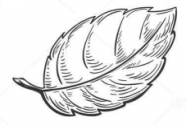 Cosméto 100% naturelleFait sa vente privée le dimanche 10 Décembre de15h30 à 17h00RDV à Dar Bouazza, Résidence Puerto Marina, Imm. B, Appt. 18Savons : 250 dh le kilo. Vendus à la coupe, vous pouvez en acheter la quantité que vous voulez…Baume à lèvres : 35dh (menthe douce, verveine)Déodorant crème : 45dh les 50 grDémaquillant biphasé : 35 dh (peaux matures, à problèmes ou sensibles)Carrés démaquillants lavables : 50 dh les 7Panier cadeau (tissu et toile de « jute » recyclée): 80 dhLessive au savon de Marseille : 35 dh le litre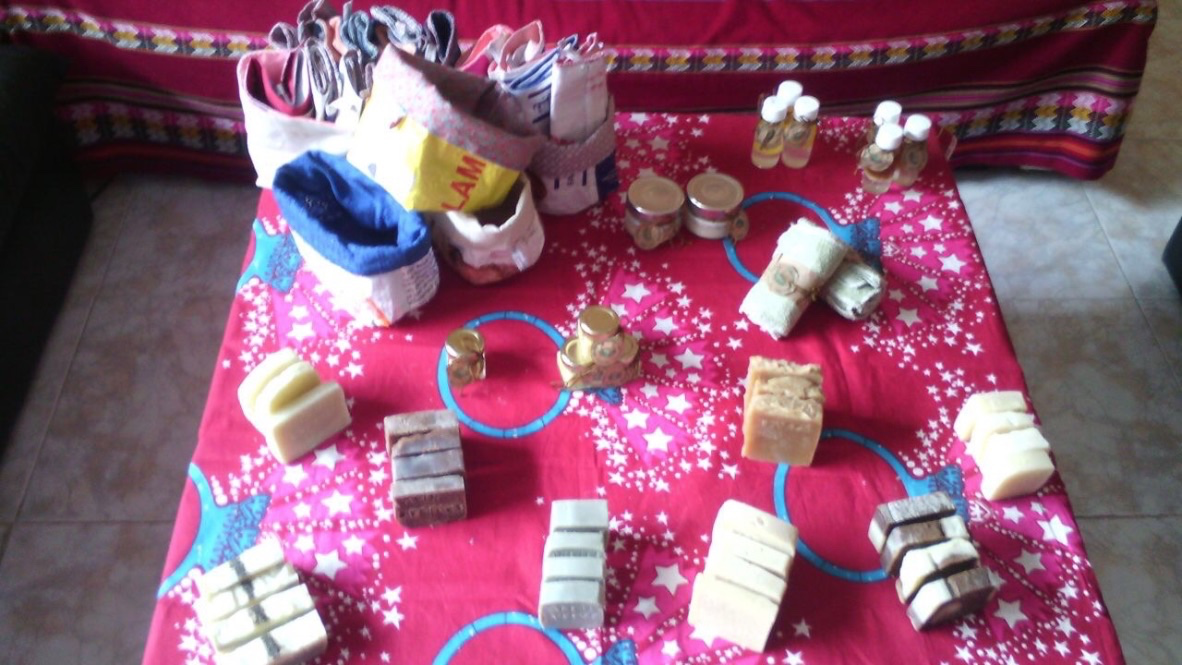 